Mind maps creator – log in and create mind maps easily, to revise, to show a graphic representation of any issue.https://bubbl.us/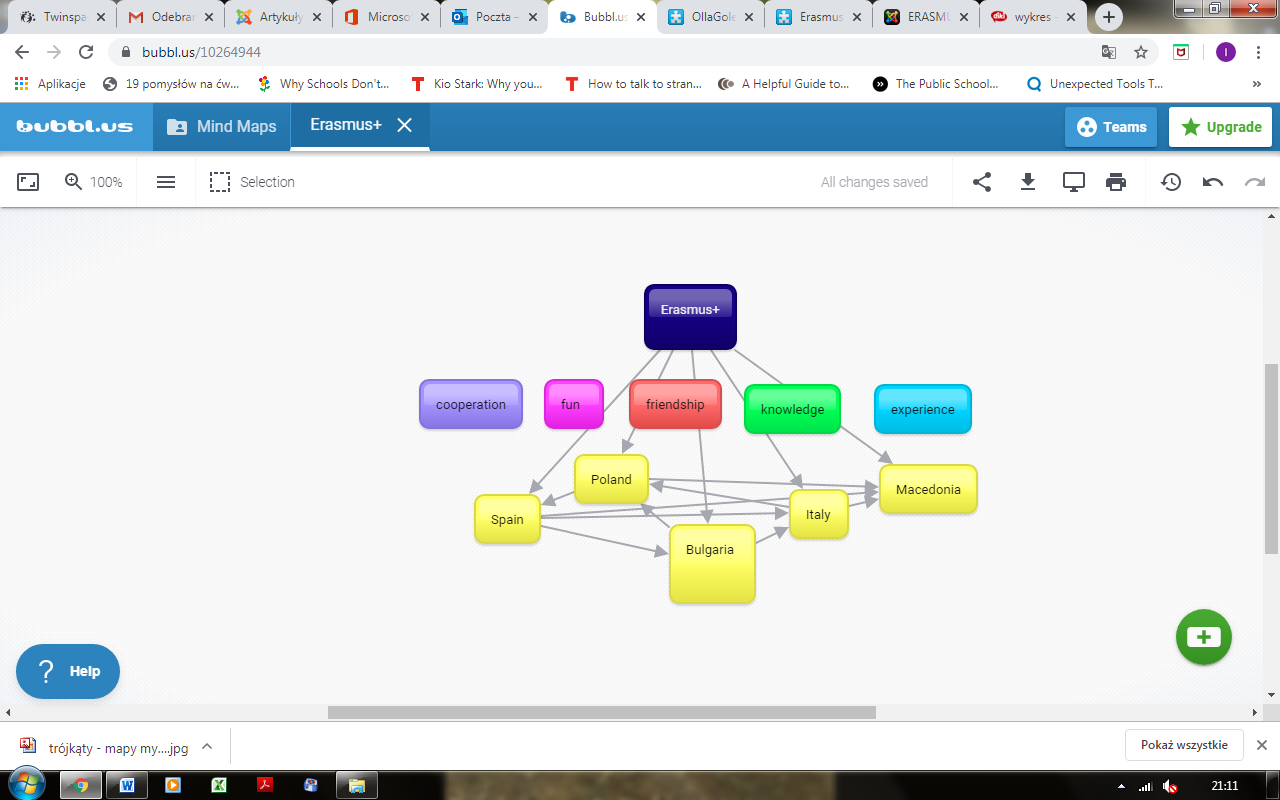 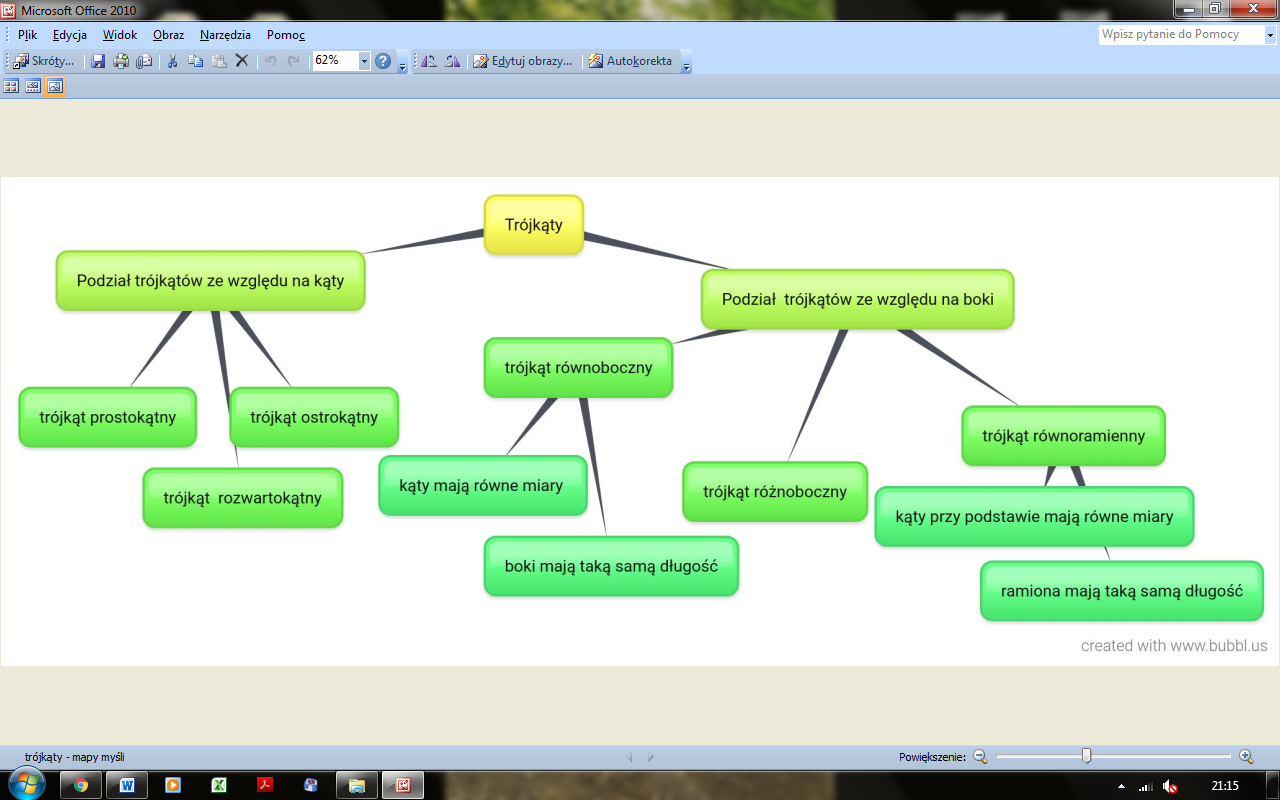 